مركز الدراسات الاستراتيجية والدولية/ جامعة بغداد تعنوان النشاط المقُترح مع إدراج نوعه أزاء العنوان:(مؤتمر، ندوة، ورشة عمل، حلقة نقاشية)موعد الإنعقاد(يوم، شهر، سنة)مدة الانعقاد  (يوم –  يومان..)تخصص النشاط:علوم طبيعية، هندسية وتكنولوجياالعلوم الطبية والصحية، علومزراعية،علوم إجتماعية، علوم إنسانيةنبذة عن النشاطمكان الإنعقادالجهة المُنظمة(القسم – الفرع – الوحدة)جهات مُشاركة إن وجدت (كليات، جامعات، مؤسسات، وزارات...)الهاتف النقالالبريد الإلكتروني1ورشة عمل/ البعد السياسي لحوادث اختفاء الطائرات المدنية ، اختفاء الطائرة الماليزية عام 201429/2/ 2024يوم واحداجتماعيشهد العالم ويشهد باستمرار الكثير من حوادث اختفاء الطائرات من شاشات الرادار .مركز الدراسات الاستراتيجية والدوليةقسم الدراسات الاستراتيجيةلا يوجد07901835985Asaad.ridaa@copolicy.uodaghdad.edu.iq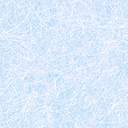 